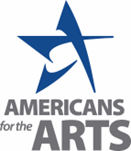 HOW YOUR REPRESENTATIVE CAN JOIN 
THE CONGRESSIONAL ARTS CAUCUSRep. Chellie Pingree, ChairDear Member of Congress,Rep. Chellie Pingree (D-ME) is co-chair of the Congressional Arts Caucus, a bipartisan organization for Members of Congress who support the arts and arts education through federal initiatives.  If you are not already a member of the Congressional Arts Caucus, you can join by e-mailing or calling:Rep. Pingree (Evan Johnston, 202-225- 6116, evan.johnston@mail.house.gov) Members of the Congressional Arts Caucus participate in press conferences in support of the arts, speak on the House floor about the positive educational and economic impact of the arts, receive regular research briefings, and participate in Arts Advocacy Day, an annual event. Thank you for your service in Congress and your support for the arts!-  -  -  -  -  -  -  -  -  -  -  -  -  -  -  -  -  -  -  -  -  -  -  -  -  -  -  -  -  -  -  -  -  -  -  -  -  -  -  -  -  -  -  -  -  -  -  PLEASE SIGN ME UP FOR THE CONGRESSIONAL ARTS CAUCUSName of RepresentativeStaff Contact							Staff Email AddressDate								Phone